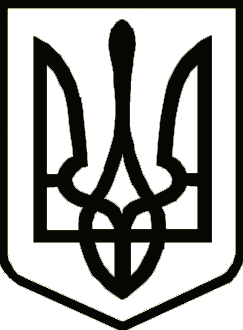 УПРАВЛІННЯ КАПІТАЛЬНОГО БУДІВНИЦТВА ЧЕРНІГІВСЬКОЇ ОБЛАСНОЇ ДЕРЖАВНОЇ АДМІНІСТРАЦІЇЗАПИТ 		цінових пропозиційна закупівлю товарівкод 28.13.14-13.00 - помпи занурювані ротородинамічні, одноступінчасті каналізаційні (Придбання каналізаційного насосу для заміни зношеного на каналізаційній насосній станції по вул. Б.Носенка м. Прилуки)м. Чернігів – 2015ЗАПИТ 		цінових пропозицій1. Замовник: 1.1. Найменування: Управління капітального будівництва Чернігівської обласної державної адміністрації.1.2. Код за ЄДРПОУ: 04014246.1.3. Місцезнаходження: . Чернігів, вул. Бєлінського, 11.1.4. Реєстраційний рахунок замовника: р/р 35423106008752 в ГУДКС України у Чернігівській області. 1.5. Посадові особи замовника, уповноважені здійснювати зв’язок з учасниками (прізвище, ім’я, по батькові, посада та адреса, номер телефону та телефаксу із зазначенням коду міжміського телефонного зв’язку, електронна адреса):Ковальчук Наталія Михайлівна – заступник голови комітету з конкурсних торгів, начальник відділу економічного аналізу та договорів; Артеменко Ірина Анатоліївна – секретар комітету з конкурсних торгів . Чернігів, вул. Бєлінського, 11; тел.(04622) 4-02-84; факс (04622) 4-00-54; е-mail: ukb_1@ cg.gov.ua 2. Розмір бюджетного призначення за кошторисом або очікувана вартість предмета закупівлі: 295000,00 грн (двісті дев’яносто п’ять тисяч гривень 00 копійок).  3. Адреса веб-сайту, на якому замовником додатково розміщується інформація про закупівлю: www.ukb.cg.gov.ua4. Інформація про предмет закупівлі: 4.1. Найменування предмета закупівлі: код 28.13.14-13.00 - помпи занурювані ротородинамічні, одноступінчасті каналізаційні (Придбання каналізаційного насосу для заміни зношеного на каналізаційній насосній станції по вул. Б.Носенка м. Прилуки).4.2. Опис предмета закупівлі чи його частин (якщо замовник передбачає подання цінових пропозицій за частинами), у тому числі їх необхідні технічні та інші параметри: Детальніша інформація щодо опису предмета закупівлі наведена в Додатку 3.         4.3. Місце поставки товарів або надання послуг: Чернігівська обл., м. Прилуки, вул. Садова, 104 4.4. Строк поставки товарів або надання послуг: до 15 грудня 2015 року.5. Основні умови договору: договір про закупівлю укладається в письмовій формі відповідно до положень Цивільного кодексу України, Господарського кодексу України та Закону України «Про здійснення державних закупівель».6. Строк дії цінових пропозицій: 120 днів.7. Подання цінових пропозицій. 7.1. Місце та спосіб подання: . Чернігів, вул. Бєлінського, 11(ІІ поверх, кабінет №3), особисто або поштою. 7.2. Строк: 12.11.2015 до 10.00 години.8. Розкриття цінових пропозицій:  8.1. Місце: . Чернігів, вул. Бєлінського, 11 (ІІ поверх, кабінет № 6).8.2. Дата: 12.11.2015.8.3. Час: о 10.30 години.9. Додаткова інформація: згідно пункту 3 частини 1 статті 29 Замовник відхиляє  пропозицію конкурсних торгів учасників,  до яких застосовано санкції на здійснення державних закупівель товарів, робіт і послуг у юридичних осіб - резидентів іноземної держави державної форми власності та юридичних осіб, частка статутного капіталу яких перебуває у власності іноземної держави, а також державних закупівель у інших суб'єктів господарювання, що здійснюють продаж товарів, робіт, послуг походженням з іноземної держави, до якої застосовано санкції згідно із Законом про Санкції,  Указом Президента України № 549/2015 та рішенням Ради національної безпеки і оборони України від 02.09. 2015.Голова комітету з конкурсних торгів                                                                       А.П. Шуман ІНСТРУКЦІЯ З ПІДГОТОВКИ ЦІНОВИХ ПРОПОЗИЦІЙ1. Кожен учасник має право подати тільки одну цінову пропозицію щодо предмета закупівлі, яка не може бути в подальшому змінена. Учасникам процедури закупівлі дозволяється подавати цінові пропозиції як щодо предмета закупівлі, так і щодо визначених частин предмета закупівлі (лотів)(у разі поділу предмета закупівлі на лоти). Цінова пропозиція подається у письмовій формі з власноручним підписом учасника, прошита, пронумерована  та скріплена печаткою.Всі копії документів (за винятком оригіналів та нотаріально завірених копій), повинні бути завірені відповідно національного стандарту ДСТУ 4163-2003 «Вимоги до оформлення документів», тобто власноручним підписом керівника, іншої уповноваженої особи учасника чи власноручним підписом фізичної особи – підприємця з розшифровкою прізвища та  ініціалів підписанта,  словосполучення «згідно з оригіналом» та відбитком печатки учасника  (за наявності) та з вказівкою дати завірення  копії.Всі цінові пропозиції, подані  Замовнику після закінчення кінцевого терміну їх подання, не розкриваються і будуть повернені Учасникам, які їх подали.2. Цінова пропозиція повинна містити всі документи, які зазначено в даному запиті, інструкції з підготовки цінових пропозицій та додатках.3. Усі документи, що мають відношення до цінових пропозицій, виконуються українською мовою у 1-му примірнику.  В разі надання документів, які необхідні для формування цінової пропозиції учасника, виданих відповідними установами, підприємствами, організаціями російською мовою, допускається наявність даних документів на російській мові.У іншому випадку в разі надання учасником будь-яких документів іноземною мовою, вони повинні бути перекладені українською. Переклад повинен бути засвідчений печаткою учасника торгів, або засвідчений нотаріально (на розсуд учасника). 4. Валютою цінової пропозиції є національна валюта України. Розрахунки за товари здійснюватимуться у національній валюті України згідно з Договором.5. Замовник має право з власної ініціативи чи за результатами звернень внести зміни до запиту цінових пропозицій, продовживши строк подання та розкриття цінових пропозицій не менше ніж на п’ять робочих днів з дати оприлюднення таких змін, та повідомити протягом одного робочого дня з дня прийняття рішення про внесення зазначених змін усім особам, яким було надіслано запит цінових пропозицій.6. Переможцем процедури запиту цінових пропозицій визнається учасник, який подав пропозицію, що відповідає вимогам замовника, зазначеним у запиті цінових пропозицій, та має найнижчу ціну. Єдиним критерієм оцінки поданих цінових пропозицій учасника є «Ціна».У випадку однакового значення показника, переможець визначається шляхом голосування членів комітету конкурсних торгів простою більшістю голосів за участю в голосуванні не менш двох третин членів комітету. Якщо результати голосування розділилися порівну, вирішальний голос має Голова комітету конкурсних торгів.Переможець визначається рішенням  комітету конкурсних торгів.		7. З учасником, цінову пропозицію якого було акцептовано, Замовник укладає договір про закупівлю у строк не раніше ніж через три робочих дні з дня оприлюднення на веб-порталі Уповноваженого органу повідомлення про акцепт цінової пропозиції, але не пізніше ніж  через  14 днів з дня  визначення переможця.	Договір про закупівлю укладається у письмовій формі відповідно до положень Цивільного кодексу України та Господарського кодексу України.	Учасник відповідає за одержання будь-яких та всіх необхідних дозволів, ліцензій, сертифікатів (у тому числі експортних та імпортних) та інших документів, пов’язаних із поданням пропозиції, та самостійно несе всі витрати на їх отримання. Учасник визначає ціни на товари, які він пропонує поставити за Договором, з урахуванням податків і зборів, що сплачуються або мають бути сплачені, витрат на транспортування, страхування, навантаження, розвантаження, сплату митних тарифів, усіх інших витрат.  Витрати, пов'язані з підготовкою та поданням цінової пропозиції несе самостійно учасник. До розрахунку ціни  пропозиції не  включаються будь-які витрати, понесені учасником у процесі проведення процедури закупівлі та укладення договору про закупівлю. Понесені витрати не відшкодовуються (в тому числі і у разі відміни торгів чи визнання торгів такими, що не відбулися).8. Замовник відхиляє цінові пропозиції, у разі якщо вони не відповідають вимогам замовника, зазначеним у запиті, або з підстав, зазначених у ст. 17. Закону України «Про здійснення державних закупівель».На підставі пункту 2 частини 1 статті 29 Замовник відхиляє  пропозицію конкурсних торгів учасників,  якщо:- він має незаперечні докази того, що учасник або учасник попередньої кваліфікації пропонує, дає або погоджується дати прямо чи опосередковано будь-якій посадовій особі замовника, іншого державного органу винагороду в будь-якій формі (пропозиція щодо найму на роботу, цінна річ, послуга тощо) з метою вплинути на прийняття рішення щодо визначення  переможця процедури закупівлі або застосування замовником певної процедури закупівлі;- пропозиція конкурсних торгів (кваліфікаційна, цінова пропозиція) подана учасником процедури закупівлі, який є пов’язаною особою з іншими учасниками процедури та/або з членом (членами) комітету з конкурсних торгів замовника.На підставі пункту 3 частини 1 статті 29 Замовник відхиляє  пропозицію конкурсних торгів учасників,  до яких застосовано санкції на здійснення державних закупівель товарів, робіт і послуг у юридичних осіб - резидентів іноземної держави державної форми власності та юридичних осіб, частка статутного капіталу яких перебуває у власності іноземної держави, а також державних закупівель у інших суб'єктів господарювання, що здійснюють продаж товарів, робіт, послуг походженням з іноземної держави, до якої застосовано санкції згідно із Законом про Санкції,  Указом Президента України № 549/2015 та рішенням Ради національної безпеки і оборони України від 2 вересня 2015 року.9. Замовник має право на виправлення арифметичних помилок, допущених у результаті арифметичних дій, виявлених у поданій ціновій пропозиції під час проведення її оцінки, за умови отримання письмової згоди на це учасника, який подав цінову пропозицію.Якщо учасник не згоден з виправленням арифметичних помилок, його  пропозиція конкурсних торгів відхиляється.10. Учасник надає наступні документи на підтвердження відповідності пропозиції учасника вимогам Замовника:Документи для підтвердження відповідності пропозиції вимогам, визначеним у ст. 17 Закону11. Інші документи:11.1. Правомочність на укладення договору про закупівлю: Копія документу, що підтверджує повноваження особи, яка підписує договори (Протокол та/або Довіреність та/або Наказ, тощо).11.2. Довідка, складена у довільній формі, за власноручним  підписом уповноваженої особи Учасника та завірена печаткою (за наявності) яка містить відомості про підприємство: а) реквізити (місцезнаходження, телефон, факс, телефон для контактів); б) керівництво (посада, прізвище, ім’я, по батькові); в) форма власності та юридичний статус, організаційно-правова форма (для юридичних осіб).Для платників ПДВ: - копія свідоцтва про реєстрацію платника ПДВ ( у разі наявності), або- копія витягу з Реєстру платників податку на додану вартість ( у разі наявності)Для платників єдиного податку:- копія свідоцтва про сплату єдиного податку. (у разі наявності), або- копія витягу з Реєстру платників єдиного податку ( у разі наявності).11.3. Інформація яка підтверджує відповідність пропозиції конкурсних торгів учасника технічним, якісним, кількісним та іншим вимогам до предмета закупівлі, встановленим у запиті. Дана інформація повинна відповідати технічним вимогам замовника встановленим в Додатку 3. 11.4. Істотні умови, які обов’язково включаються до договору про закупівлю (додаток № 2). Подається Учасником у складі пропозиції конкурсних торгів на фірмовому бланку з власноручним підписом уповноваженої посадової особи учасника процедури закупівлі, а також з  відбитком печатки (за наявності).Примітки:а) документи, які не передбачені Господарським кодексом для фізичних осіб-підприємців та фізичних осіб, не подаються.б) інформація надається Учасником відповідно до чинного законодавства. У разі, якщо учасник відповідно до норм чинного законодавства не зобов’язаний складати вказані документи, такий учасник подає інші фінансові документи, що є документами фінансової звітності та зазначає інформацію про законодавчі підстави для їх ведення.в) у разі, якщо Учасник відповідно до норм чинного Законодавства не зобов’язаний складати вказані документи, такий Учасник надає лист-роз’яснення в довільній формі, за власноручним підписом уповноваженої особи Учасника та завірений печаткою (за наявності) в якому зазначає законодавчі підстави ненадання вище зазначених документів.Умови цього запиту цінових пропозицій, що містять вимоги про завірення певного документу печаткою учасника не стосується учасників, які здійснюють діяльність без печатки згідно з чинним законодавством.ДОДАТОК 1  Форма „Цінова пропозиція” подається у вигляді, наведеному нижче.                                            Учасник не повинен відступати від даної форми. ФОРМА „ЦІНОВА ПРОПОЗИЦІЯ”(форма, яка подається Учасником на фірмовому бланку)Ми, (назва Учасника), надаємо свою цінову пропозицію щодо участі у торгах на закупівлю згідно ДК 016:2010 код _____________________________________________, згідно з технічними вимогами Замовника торгів.Вивчивши запит цінових пропозицій та технічні вимоги (надалі ТВ), на виконання зазначеного вище, ми, уповноважені на підписання Договору, маємо можливість та погоджуємося виконати вимоги Замовника та Договору на умовах, зазначених у цій ціновій пропозиції  на загальну суму грн. (зазначається з ПДВ або без ПДВ)*: Ціна включає в себе всі витрати на транспортування, навантаження та розвантаження, страхування та інші витрати, сплату податків і зборів тощо.1. До акцепту нашої цінової пропозиції, Ваш запит цінових пропозицій разом з нашою ціновою пропозицією (за умови її відповідності всім вимогам) мають силу попереднього договору між нами. Якщо наша цінова пропозиція буде акцептована, ми візьмемо на себе зобов’язання виконати всі умови, передбачені Договором.2. Ми погоджуємося дотримуватися умов цієї цінової пропозиції 120 днів з дати розкриття цінової пропозицій, встановленого Вами. Наша цінова пропозиція буде обов’язковою для нас і може бути акцептована Вами у будь-який час до закінчення зазначеного терміну.3. Ми погоджуємося з умовами, що Ви можете відхилити нашу цінову  пропозицію, та розуміємо, що Ви не обмежені у прийнятті будь-якої іншої цінової пропозиції з більш вигідними для Вас умовами.4. Якщо наша цінова пропозиція буде акцептована, ми зобов’язуємося підписати Договір із Замовником не раніше ніж через три робочих дні з дня оприлюднення на веб-порталі Уповноваженого органу повідомлення про акцепт цінової пропозиції, але не пізніше ніж через 14 днів з дня визначення переможця. 5. Умови розрахунків: оплата за фактом поставки товару, протягом 10 календарних днів.6. Строк поставки товару: грудень 2015 року.Посада, прізвище, ініціали, власноручний підпис уповноваженої особи Учасника, завірені печаткою (за наявності).Увага!!! У разі надання цінових пропозицій Учасником - не платником ПДВ, або якщо предмет закупівлі не обкладається ПДВ то такі пропозиції надаються без врахування ПДВ та у графі «Загальна вартість, грн., з ПДВ» зазначається ціна без ПДВ, про що Учасником робиться відповідна позначка.ДОДАТОК 2ІСТОТНІ УМОВИ, ЯКІ  ОБОВ'ЯЗКОВО ВКЛЮЧАЮТЬСЯ ДО ДОГОВОРУ ПРО ЗАКУПІВЛЮІстотними умовами договору про закупівлю є:предмет договору (найменування, номенклатура, асортимент);обсяг товару та вимоги щодо його якості;порядок здійснення оплати;сума визначена у договорі;термін та місце постачання товару;строк дії договору;права та обов'язки сторін;зазначення умови щодо можливості зменшення обсягів закупівлі залежно від реального фінансування видатків;відповідальність сторін. Учасник поставляє Замовникові товар, а Замовник сплачує за поставлений товар за цінами та у термін, які зазначені Договорі. Учасник поставляє товар Замовнику на умовах, зазначених в Договорі. Обсяг поставки товару може коригуватися в залежності від актуальних  потреб Замовника та обсягу державних коштів,  виділених  на фінансування даної закупівлі.Ціни на  товар встановлюються в національній валюті України.Бюджетні зобов’язання за договором виникають у разі наявності та в межах відповідних бюджетних асигнуваньУ разі затримки постачання товару або поставки його не в повному обсязі, заявленому Замовником, Учасник сплачує неустойку у розмірі подвійної облікової ставки НБУ від  вартості товару, за кожний день затримки.Сплата неустойки не звільняє Сторону від виконання прийнятих на себе зобов’язань по  Договору про закупівлю.У разі порушення зобов’язання щодо якості товару Учасник сплачує Замовнику штраф у розмірі 20,0 відсотків від вартості  неякісного товару.   За порушення строків виконання зобов’язання стягується пеня у розмірі 0,1 % вартості товару, з яких допущено прострочення виконання за кожен день прострочення, а за прострочення понад тридцять днів додатково стягується штраф у розмірі 7 % зазначеної вартості.6. У випадках, не передбачених цим Договором, Сторони несуть відповідальність, передбачену чинним законодавством України.7.   Якість поставлених товарів  повинна відповідати стандартам. 8.   Товар повинен бути надано до 15 грудня  2015 року.9.   Договір про закупівлю набирає чинності з дня його підписання.      10.  Учасник при укладанні договору повинен надати дозвіл або ліцензії на провадження певного виду господарської діяльності, якщо отримання такого дозволу або ліцензії на провадження такого виду діяльності передбачено законодавством.11. Умови договору про закупівлю не повинні відрізнятися від змісту пропозиції конкурсних торгів або цінової пропозиції (у тому числі ціни за одиницю товару) переможця процедури закупівлі. Істотні умови договору про закупівлю не можуть змінюватися після його підписання до виконання зобов’язань сторонами в повному обсязі, крім випадків, визначених законодавством.12. Дія договору про закупівлю може продовжуватися на строк, достатній для проведення процедури закупівлі на початку наступного року, в обсязі, що не перевищує 20 відсотків суми, визначеної в договорі, укладеному в попередньому році, якщо видатки на цю мету затверджено в установленому порядку.13. Зміни до договору можуть вноситися тільки за згодою сторін та на підставі окремо укладених додаткових угод.14. Договір про закупівлю є нікчемним у разі його укладення в період оскарження процедури закупівлі відповідно до ст. 18 Закону України «Про здійснення державних закупівель», а також у разі його укладення з порушенням строків, передбачених абзаців 3, 4, частини 2 ст. 31, абзацу 4 частини 5 ст. 36 та абзацу 2 частини 3 ст. 39 вищезазначеного Закону, крім випадків зупинення перебігу строків у зв’язку з розглядом скарги органом оскарження відповідно до ст. 18 цього Закону.         Договір про закупівлю укладається в письмовій формі, з урахуванням особливостей, визначених  Законом.        ______________________________________________________          (Підпис керівника підприємства, організації, установи)                                               МП*Даний Додаток №2 обов’язково подається Учасником у складі цінової пропозиції на фірмовому бланку з власноручним підписом уповноваженої посадової особи учасника процедури закупівлі, а також з  відбитком печатки (подається без відбитку печатки, у разі якщо учасник,  здійснює діяльність без печатки згідно з чинним законодавством).ДОДАТОК 3ТЕХНІЧНІ ВИМОГИПродукція повинна бути підтверджена технічною документацією, визначеною виробником.Марка насоса: насос каналізаційний FZC.5.22.1.5210.4  (або еквівалент) Норми і стандарти: сертифікати ISO 9001:2008, ISO 14001:2005PN-N-18001:2004, сертифікат відповідності УкрСЕПРО.Вимоги до насосного агрегату:Насос:Корпус насоса: консольно-моноблочний, з сорочкою охолодження для роботи як в сухому, так і зануреному стані.Установка: можливість як горизонтальної, так і вертикальної установки, на рамі.Максимальна температура середовища що перекачується: +40°С.Корпус насоса: з осьовим входом та радіально розміщеним напірним патрубком. Робоче колесо: відцентрове, дволопатеве, канальне закритого типу.Ущільнення валу: подвійне, механічне.Вхідний патрубок: фланцевий, DN150.Напірний патрубок: фланцевий, DN 125.Вільний прохід: 80мм.Двигун:Двигун: трьохфазний асинхронний двигун з короткозамкнутим ротором у відповідності до DIN EN ISO 60034-1. Режим роботи двигуна S1 (постійний тривалий режим роботи), у відповідності до IEC 34-1.Охолодження двигуна: охолоджується етіленгліколевой сумішшю.Ступінь захисту двигуна – IP68 з внутрішньою системою охолодження.Номінальна частота обертів - 1500 об./хв.Напруга: 400В.Частота: 50 Гц.Наявність роздільних захисних камер між двигуном і насосом.Обмотка ізоляції класу F.Тип пуску: прямий.Опори двигуна – підшипники кочення з високоякісним мастилом, та строком служби не менше 50000 годин.Двигун повинен бути оснащеним біметалічним датчиком захисту від перегріву.Двигун повинен бути оснащеним датчиком вологості.Матеріали:Корпус двигуна: чавун сірий GG25.Корпус насоса: чавун сірий GG25.Робоче колесо: чавун сірий GG25.Вал та з’єднувальні елементи: нержавіюча сталь AISI420.Кільце: хромистий чавун ZBCR32.Торцеве ущільнення: подвійне, карбід кремнію/карбід кремнію.Характеристики насосного агрегату:Загальний КПД насоса в робочій точці -  не менше 74,1%;Робоча точка насоса повинна знаходитися в робочому інтервалі подачі насоса з максимальною ефективністю.Характеристика одного насоса повинна забезпечувати подачу не менше ніж 364,0 м3/год при напорі не менше ніж 36,0 м. Область використання насосу повинна бути в інтервалі ±30% від необхідної витрати.Голова комітету з конкурсних торгів _____________________________     А.П. Шуман ЗАТВЕРДЖЕНОРішенням комітету з конкурсних торгіввід "28" жовтня 2015 року № 56Голова комітету з конкурсних торгів_________________А.П.Шуман м.п. Замовник приймає рішення про відмову учаснику, учаснику попередньої кваліфікації в участі у процедурі закупівлі, попередній кваліфікації учасників та зобов’язаний відхилити пропозицію конкурсних торгів (кваліфікаційну, цінову пропозицію) учасника (учасника попередньої кваліфікації)  у випадках, наведених нижчеУчасник на виконання вимоги статті 17 закону надає інформацію, викладену нижчеПереможець торгів на виконання вимоги статті 17 Закону надає інформацію.ю викладену нижче Відомості про юридичну особу, яка є учасником або учасником попередньої кваліфікації, внесено до Єдиного державного реєстру осіб, які вчинили корупційні або пов’язані з корупцією правопорушення, або зазначена юридична особа не має антикорупційної програми чи уповноваженого з антикорупційної програми юридичної особи у випадку, коли вони є обов’язковими відповідно до закону; {З моменту початку функціонування Єдиного державного реєстру осіб, які вчинили корупційні або пов’язані з корупцією правопорушення, пункт 1-1 частини першої статті 17 буде діяти в редакції Закону № 679-VIII від 15.09.2015 - див. пункт 1 розділу II}(пункт 1-1  ч. 1 ст. 17 Закону)Інформація в довільній формі за власноручним підписом уповноваженої особи учасника та завірена печаткою (у разі наявності) про те, що відомості про юридичну особу, яка є учасником, не вносились до Єдиного державного реєстру осіб, які вчинили корупційні або пов’язані з корупцією правопорушення.Інформація в довільній формі за власноручним підписом уповноваженої особи учасника та завірена печаткою (у разі наявності) щодо наявності антикорупційної програми та уповноваженого з антикорупційної програми юридичної особи у випадку, коли вони є обов’язковими відповідно до закону, або інформація в довільній формі про відсутність антикорупційної програми та уповноваженого з антикорупційної програми юридичної особи у випадку, коли вони не є обов’язковими відповідно до закону.На підтвердження вимоги щодо антикорупційної програми та уповноваженого з антикорупційної програми, передбаченої п. 11 та п. 9 ч. 1 ст. 17 Закону, учасник у складі пропозиції конкурсних торгів подає інформацію в одному екземпляріІнформація в довільній формі за власноручним підписом уповноваженої особи переможця та завірена печаткою (у разі наявності) про те, що відомості про юридичну особу, яка є переможцем, не вносились до Єдиного державного реєстру осіб, які вчинили корупційні або пов’язані з корупцією правопорушення.Копія антикорупційної програми переможця*.Копія наказу про призначення уповноваженого з антикорупційної програми юридичної особи*.* Зазначені документи переможець подає у випадку, якщо необхідність їх наявності та затвердження в переможця передбачена ст. 62 Закону України «Про запобігання корупції». У разі якщо переможець відповідно до норм чинного законодавства або переможець – нерезидент відповідно до норм законодавства країни реєстрації не зобов’язаний складати якийсь зі вказаних документів, то такий переможець надає лист – роз’яснення в довільній формі, за власноручним підписом уповноваженої особи переможця та завірений печаткою (у разі наявності), в якому зазначає законодавчі підстави ненадання зазначених вище документів** Службову (посадову) особу учасника або учасника попередньої кваліфікації, яку уповноважено учасником або учасником попередньої кваліфікації представляти його інтереси під час проведення процедури закупівлі, фізичну особу, яка є учасником або учасником попередньої кваліфікації, було притягнуто згідно із законом до відповідальності за вчинення у сфері державних закупівель корупційного правопорушення (пункт 2 ч. 1 ст. 17 Закону)Інформація в довільній формі за власноручним підписом уповноваженої особи учасника та завірена печаткою (у разі наявності) про те, що службову (посадову) особу учасника, яку уповноважено учасником представляти його інтереси під час проведення процедури закупівлі, не було притягнуто, згідно із законом, до відповідальності за вчинення у сфері державних закупівель корупційного правопорушення.Оригінал або нотаріально завірена копія документа виданого відповідним територіальним управлінням Міністерства юстиції України, про відсутність службової (посадової) особи переможця, яку уповноважено переможцем представляти його інтереси під час проведення процедури закупівлі, фізичної особи, яка є переможцем, в єдиній базі даних осіб, які вчинили корупційні правопорушення.Документ повинен бути не більше місячної давнини відносно дати оприлюдненого на веб-порталі акцепту пропозиції**Суб’єкт господарювання (учасник або учасник попередньої кваліфікації) протягом останніх трьох років притягувався до відповідальності за порушення, передбачене пунктом 4 частини другої статті 6, пунктом 1 статті 50 Закону України "Про захист економічної конкуренції", у вигляді вчинення антиконкурентних узгоджених дій, які стосуються спотворення результатів торгів (тендерів) (пункт 3 ч. 1 ст. 17 Закону)Інформація в довільній формі за власноручним підписом уповноваженої особи учасника та завірена печаткою (у разі наявності) з посиланням на Зведені відомості про рішення органів АМКУ щодо визнання вчинення суб’єктами господарювання порушень законодавства про захист економічної конкуренції у вигляді антиконкурентних узгоджених дій, які стосувалися спотворення результатів торгів (тендерів), а також щодо можливого подальшого судового розгляду цих рішень, їх перевірки, перегляду органами Антимонопольного комітету України, розміщена на офіційному веб – порталі Антимонопольного комітету України (www.amc.gov.ua) в розділі «Діяльність у сфері державних закупівель», в якій учасник підтверджує, що протягом останніх трьох років він не був притягнений до відповідальності за порушення, передбачене пунктом 4 частини другої статті 6, пунктом 1 статті 50 Закону України «Про захист економічної конкуренції», у вигляді вчинення антиконкурентних узгоджених дій, які стосуються спотворення результатів торгів (тендерів).Інформація в довільній формі за власноручним підписом уповноваженої особи переможця та завірена печаткою (у разі наявності) з посиланням на Зведені відомості про рішення органів АМКУ щодо визнання вчинення суб’єктами господарювання порушень законодавства про захист економічної конкуренції у вигляді антиконкурентних узгоджених дій, які стосувалися спотворення результатів торгів (тендерів), а також щодо можливого подальшого судового розгляду цих рішень, їх перевірки, перегляду органами Антимонопольного комітету України, розміщена на офіційному веб – порталі Антимонопольного комітету України (www.amc.gov.ua) в розділі «Діяльність у сфері державних закупівель», в якій переможець підтверджує, що протягом останніх трьох років він не був притягнений до відповідальності за порушення, передбачене пунктом 4 частини другої статті 6, пунктом 1 статті 50 Закону України «Про захист економічної конкуренції», у вигляді вчинення антиконкурентних узгоджених дій, які стосуються спотворення результатів торгів (тендерів)**.Фізична особа, яка є учасником або учасником попередньої кваліфікації, була засуджена за злочин, вчинений з корисливих мотивів, судимість з якої не знято або не погашено у встановленому законом порядку (пункт 4 ч. 1 ст. 17 Закону)Інформація в довільній формі за власноручним підписом уповноваженої особи учасника та завірена печаткою (у разі наявності) про те, що фізична особа, яка є учасником або учасником попередньої кваліфікації, не була засуджена за злочин, вчинений з корисливих мотивів, судимість з якої не знято або не погашено у встановленому законом порядку.Оригінал або нотаріально завірена копія документа (-ів) Управління інформаційно-аналітичного забезпечення ГУМВС України з інформацією про те, що фізичну особу, яка є переможцем, до кримінальної відповідальності не було притягнуто, засуджено (за кримінальними справами), що вона в розшуку не значиться та не перебуває. Документ повинен бути не більше місячної давнини відносно дати оприлюдненого на веб-порталі акцепту пропозиції**Службова (посадова) особа учасника або учасника попередньої кваліфікації, яку уповноважено учасником або учасником попередньої кваліфікації представляти його інтереси під час проведення процедури закупівлі, була засуджена за злочин, вчинений з корисливих мотивів, судимість з якої не знято або не погашено у встановленому законом порядку (пункт 5 ч. 1 ст. 17 Закону)Інформація в довільній формі за власноручним підписом уповноваженої особи учасника та завірена печаткою (у разі наявності) про те, що службова (посадова) особа учасника або учасником попередньої кваліфікації, яку уповноважено учасником або учасником попередньої кваліфікації представляти його інтереси під час проведення процедури закупівлі, не була засуджена за злочин, вчинений з корисливих мотивів, судимість з якої не знято або не погашено у встановленому законом порядку.Оригінал або нотаріально завірена копія документа (-ів) Управління інформаційно-аналітичного забезпечення ГУМВС України з інформацією про те, що службову (посадову) особу переможця, яку уповноважено переможцем представляти його інтереси під час проведення процедури закупівлі, до кримінальної відповідальності не  притягують, засудженою (за кримінальними справами), вона не значиться та в розшуку не перебуває. Документ повинен бути не більше місячної давнини відносно дати оприлюдненого на веб-порталі акцепту пропозиції**Учасник або учасник попередньої кваліфікації визнаний у встановленому законом порядку банкрутом та відносно нього відкрита ліквідаційна процедура (пункт 7 ч. 1 ст. 17 Закону)Інформація в довільній формі за власноручним підписом уповноваженої особи учасника та завірена печаткою (у разі наявності) з підтвердженням того, що учасника не визнано в установленому законом порядку банкрутом та відносно нього не відкрито ліквідаційну процедуру.Оригінал або копія повної інформаційної довідки з Єдиного реєстру підприємств, щодо яких порушено провадження у справі про банкрутство, або оригінал чи копію витягу з Єдиного державного реєстру юридичних осіб та фізичних осіб-підприємців, який містить дані про відсутність порушеної стосовно суб’єкта підприємницької діяльності процедури банкрутства. Документ повинен бути не більше місячної давнини відносно дати оприлюдненого на веб-порталі акцепту пропозиції [учасник має право надавати документи, видані в паперовому вигляді, або сформовані в електронній формі (відтворені на папері) відповідно до законодавства]**У Єдиному реєстрі юридичних осіб та фізичних осіб - підприємців відсутня інформація, передбачена частиною другою статті 17 Закону України "Про державну реєстрацію юридичних осіб та фізичних осіб - підприємців", про кінцевого бенефіціарного власника (контролера) юридичної особи - резидента України, яка є учасником (учасником попередньої кваліфікації) (пункт 8 ч. 1 ст. 17 Закону)Інформація в довільній формі за власноручним підписом уповноваженої особи учасника та завірена печаткою (у разі наявності) з підтвердженням того, що в Єдиному реєстрі юридичних осіб та фізичних осіб-підприємців наявна інформація, передбачена частиною другою статті 17 Закону України «Про державну реєстрацію юридичних осіб та фізичних осіб-підприємців», про кінцевого бенефіціарного власника (контролера) юридичної особи – резидента України, яка є учасником. У разі якщо учасник не повинен подавати вищенаведену інформацію, він надає інформацію в довільній формі і зазначає законодавчі підстави неподання даної інформації.Інформація в довільній формі за власноручним підписом уповноваженої особи переможця та завірена печаткою (у разі наявності) з підтвердженням того, що в Єдиному реєстрі юридичних осіб та фізичних осіб-підприємців наявна інформація, передбачена частиною другою статті 17 Закону України «Про державну реєстрацію юридичних осіб та фізичних осіб-підприємців», про кінцевого бенефіціарного власника (контролера) юридичної особи – резидента України, яка є переможцем. У разі якщо учасник не повинен подавати вищенаведену інформацію, він надає інформацію в довільній формі і зазначає законодавчі підстави неподання даної інформації**.Юридична особа, яка є учасником або учасником попередньої кваліфікації, не має антикорупційної програми чи уповноваженого з реалізації антикорупційної програми, якщо вартість закупівлі товару (товарів), послуги (послуг) або робіт дорівнює або перевищує 20 мільйонів гривень. (пункт 9 ч. 1 ст. 17 Закону)Інформація в довільній формі за власноручним підписом уповноваженої особи учасника та завірена печаткою (у разі наявності) щодо наявності антикорупційної програми та уповноваженого з антикорупційної програми юридичної особи у випадку, коли вони є обов’язковими відповідно до закону, або інформація в довільній формі про відсутність антикорупційної програми та уповноваженого з антикорупційної програми юридичної особи у випадку, коли вони не є обов’язковими відповідно до закону.На підтвердження вимоги щодо антикорупційної програми та уповноваженого з антикорупційної програми, передбаченої п. 11 та п. 9 ч. 1 ст. 17 Закону, учасник у складі пропозиції конкурсних торгів подає інформацію в одному екземплярі.Інформація в довільній формі за власноручним підписом уповноваженої особи переможця та завірена печаткою (у разі наявності) щодо наявності антикорупційної програми та уповноваженого з антикорупційної програми юридичної особи у випадку, коли вони є обов’язковими відповідно до закону, або інформація в довільній формі про відсутність антикорупційної програми та уповноваженого з антикорупційної програми юридичної особи у випадку, коли вони не є обов’язковими відповідно до закону**.Учасник або учасник попередньої кваліфікації має заборгованість зі сплати податків і зборів (обов’язкових платежів)(пункт 1 ч. 2 ст. 17 Закону)Інформація в довільній формі за власноручним підписом уповноваженої особи учасника та завірена печаткою (у разі наявності) про те, що учасник або учасник попередньої кваліфікації не має заборгованості зі сплати податків і зборів (обов’язкових платежів).Оригінал або нотаріально завірена копія довідки про відсутність заборгованості з податків і зборів (обов’язкових платежів), видана відповідною Державною податковою інспекцією, що діє станом на дату подання документа**.Учасник або учасник попередньої кваліфікації не провадить господарську діяльність відповідно до положень його статуту(пункт 2 ч. 2 ст. 17 Закону)Інформація в довільній формі за власноручним підписом уповноваженої особи учасника та завірена печаткою (за наявності) з даними:- про статус учасника з посиланням на відповідний розділ (пункт, абзац тощо) установчих документів, в яких зазначено, що учасник здійснює господарську діяльність згідно з положеннями його статуту.Інформація в довільній формі за власноручним підписом уповноваженої особи переможця та завірена печаткою (за наявності) з даними:- про статус учасника з посиланням на відповідний розділ (пункт, абзац тощо) установчих документів, в яких зазначено, що переможець здійснює господарську діяльність згідно з положеннями його статуту**.Учасник або учасник попередньої кваліфікації зареєстрований в офшорних зонах. Перелік офшорних зон встановлює Кабінет Міністрів України(пункт 3 ч. 2 ст. 17 Закону)Інформація в довільній формі за власноручним підписом уповноваженої особи учасника та завірена печаткою (у разі наявності) з підтвердженням того, що він не зареєстрований в офшорних зонах.Інформація в довільній формі за власноручним підписом уповноваженої особи переможця та завірена печаткою (у разі наявності) з підтвердженням того, що він не зареєстрований в офшорних зонах**.** Документи та інформацію, що підтверджують відсутність підстав, визначених частинами першою і другою ст. 17 Закону, переможець повинен подати замовникові у строк, що не перевищує 5 днів з дати оприлюднення на веб – порталі Уповноваженого органу повідомлення про акцепт пропозиції конкурсних торгів. У разі ненадання переможцем торгів документів відповідно до всіх вимог документації в зазначені строки замовник акцептує наступну найбільш економічно вигідну пропозицію відповідно до частини 3 ст. 31 Закону.** Документи та інформацію, що підтверджують відсутність підстав, визначених частинами першою і другою ст. 17 Закону, переможець повинен подати замовникові у строк, що не перевищує 5 днів з дати оприлюднення на веб – порталі Уповноваженого органу повідомлення про акцепт пропозиції конкурсних торгів. У разі ненадання переможцем торгів документів відповідно до всіх вимог документації в зазначені строки замовник акцептує наступну найбільш економічно вигідну пропозицію відповідно до частини 3 ст. 31 Закону.** Документи та інформацію, що підтверджують відсутність підстав, визначених частинами першою і другою ст. 17 Закону, переможець повинен подати замовникові у строк, що не перевищує 5 днів з дати оприлюднення на веб – порталі Уповноваженого органу повідомлення про акцепт пропозиції конкурсних торгів. У разі ненадання переможцем торгів документів відповідно до всіх вимог документації в зазначені строки замовник акцептує наступну найбільш економічно вигідну пропозицію відповідно до частини 3 ст. 31 Закону.№ п/пНайменування товаруОдиниці виміруКількістьЗагальна вартість, грн., з ПДВ*.........................................................................................................................................................................................................................................................................................................................................................................................................................................................................................................................................................................................................................................................................................................................................................................................................................................................Вартість пропозиції                                                                                                                                        Σ _____________________________________________грн (зазначається з ПДВ або без ПДВ*)Вартість пропозиції                                                                                                                                        Σ _____________________________________________грн (зазначається з ПДВ або без ПДВ*)Вартість пропозиції                                                                                                                                        Σ _____________________________________________грн (зазначається з ПДВ або без ПДВ*)Вартість пропозиції                                                                                                                                        Σ _____________________________________________грн (зазначається з ПДВ або без ПДВ*)Вартість пропозиції                                                                                                                                        Σ _____________________________________________грн (зазначається з ПДВ або без ПДВ*)